Демонстрационный вариантИнструкция по выполнению работыНа выполнение экзаменационной работы по физике отводится 45 минут. Работа состоит из 3 частей и включает 13 заданий.Часть 1 содержит 10 заданий (1 –10). К каждому заданию приводится 4 варианта ответа, из которых только один верный.Часть 2 включает 2 задания на соответствие с кратким ответом (11 –12). Если в задании в качестве ответа требуется записать последовательность цифр, при переносе ответа на бланк следует указать только эту последовательность, без запятых, пробелов и прочих символов. Часть 3 содержит 1 задание (13), - практическое решение задач, с выбором двух правильных вариантов ответов. При переносе ответа на бланк следует указать только эту последовательность, без запятых, пробелов и прочих символов.  При вычислениях разрешается использовать непрограммируемый калькулятор.Советуем выполнять задания в том порядке, в котором они даны. С целью экономии времени пропускайте задание, которое не удается выполнить сразу, и переходите к следующему. Если после выполнения всей работы у вас останется время, то можно вернуться к пропущенным заданиям.За каждый правильный ответ в зависимости от сложности задания дается один или более баллов. Баллы, полученные вами за все выполненные задания, суммируются. Постарайтесь выполнить как можно больше заданий и набрать как можно большее количество баллов.Желаем успеха!Ниже приведены справочные данные, которые могут понадобиться вам при выполнении работы.Десятичные приставкиКонстантыПлотностьХарактеристики веществ, связанные с тепловыми процессамиУдельное электрическое сопротивление, Оммм2/м               (при 20°С)Часть 1При выполнении заданий этой части (1-10),  из четырёх предложенных вариантов выберите один верный и перенесите в бланк ответов1Тепловоз детской железной дороги тянет за собой состав. Вагоны покоятся относительно: пола                                            3) тепловозарельсов                                       4) играющего в железную  дорогу мальчика2Вес человека в равномерно опускающемся лифтеравен силе тяжести                    3) меньше силы тяжестибольше силы тяжести                4) равен нулю3С помощью какого простого механизма можно легко вкатить тяжелую бочку в кузов автомобиля?воротблокнаклонная плоскостьрычаг4Результата действия силы зависит только от модуля силытолько от направления силы только от площади поверхности, перпендикулярно которой действует сила от модуля, направления силы и площади той поверхности, перпендикулярно которой действует сила5С какой силой человек нажимает на лопату, если площадь её лезвия 1 см2, а давление на грунт составляет 5∙106 Па?600 Н            2) 500 Н                 3) 0,25 кН               4) 50 Н6Вещество невозможно бесконечно делить на все более мелкие части. Каким из    приведенных ниже утверждений можно объяснить этот факт? все тела состоят из частиц конечного размера частицы вещества находятся в непрерывном хаотическом движении давление газа обусловлено ударами молекул между частицами вещества существуют силы взаимного притяжения и отталкивания7 Чем отличаются друг от друга молекулы льда, воды и водяного пара? размерами состоят из разных атомов ничем не отличаются невозможно ответить на этот вопрос8Влажность воздуха характеризует1) химический состав воздуха               3) содержание водяного пара в воздухе2) давление воздуха                                4) содержание кислорода в воздухе9К положительно заряженному электроскопу стали подносить с достаточно большого расстояния отрицательно заряженную палочку. По мере приближения палочки листочки электроскопа 10При напряжении на концах участка цепи 10 В, сила тока в проводнике равна 0,1 А. Каким должно быть напряжение в этом же проводнике, чтобы сила тока стала равна 0,5 А? 20 В                   2) 30 В                        3)  40 В                      4) 50 ВЧасть 211Установите соответствие между физическими величинами и приборами для их измерения.К каждой позиции первого столбца подберите соответствующую позицию второго и запишите в таблицу выбранные цифры под соответствующими буквами. 12Установите соответствие между научными открытиями в области электродинамики и именами ученых, которым эти открытия принадлежат.К каждой позиции первого столбца подберите соответствующую позицию второго и запишите в таблицу выбранные цифры под соответствующими буквами. Часть 3Задание последней части требует навыков практического выполнения заданий, математических преобразований и вычислений, развитого логического мышления 13На горелке нагрели 1,5 кг льда, расплавили, и полученную воду нагрели. На рисунке изображён график изменения температуры вещества.Используя графические данные, выберите из предложенного перечня два верных утверждения. Укажите их номера.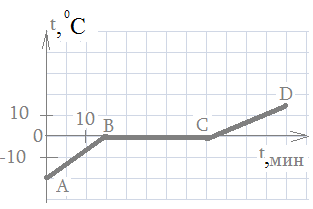 Участок графика АВ соответствует плавлению льдаКинетическая энергия молекул льда увеличилась на участке CDДля перехода льда из состояния А в состояние D, ему необходимо сообщить энергию 0,6 МДжУчасток графика CD соответствует нагреванию льдаДля перехода льда из состояния В в состояние С, ему необходимо сообщить энергию 0,4 МДжОтвет:  НаименованиеОбозначениеМножительНаименованиеОбозначениеМножительмегаМ10 6сантис10– 2килок10 3миллим10– 3гектог10 2микромк10 – 6ускорение свободного падения на Землеg = 10 м/с2элементарный электрический заряд  =  1,610 – 19 Клбензин710 кг/м3древесина (сосна)400 кг/м3спирт800 кг/м3древесина (дуб)800 кг/м3масло машинное900 кг/м3лёд900 кг/м3вода1000 кг/м3алюминий, мрамор2700 кг/м3вода морская 1030 кг/м3железо, сталь7800 кг/м3глицерин1260 кг/м3медь8900 кг/м3УдельнаяУдельнаяТемпература плавлениятеплоемкость воды4200 Дж/(кгС) теплоемкость спирта2400 Дж/(кгС)теплоемкость железа460 Дж/(кгС)теплоемкость олова230 Дж/(кгС)теплоемкость свинца130 Дж/(кгС)теплота сгорания спирта2,910 7 Дж/кг теплота плавления олова6,110 4 Дж/кг233Степлота плавления льда3,310 5 Дж/кг 0 Салюминий 0,028нихром (сплав)1,1железо0,10серебро0,016медь0,017фехраль1,2Нормальные условия     давление   105 Па,  температура  0С1)не будут расходиться3) спадут, а затем разойдутся2)разойдутся на больший угол4) спадут и больше не разойдутсяОтветом к заданиям 11 и 12 является последовательность цифр. При записи  ответа в бланке ответов следует указать только эту последовательность, без запятых, пробелов и прочих символовФизические величиныФизические величиныФизические величиныПриборы для измеренияПриборы для измеренияПриборы для измеренияПриборы для измеренияА)ДавлениеДавлениеДавление1)1)ВесыВесы4)МензуркаБ)ОбъемОбъемОбъем2)2)ДинамометрДинамометр5)АмперметрВ)МассаМассаМасса3)3)МанометрМанометрАББВВФизические открытияИмена ученыхА)Взаимодействие проводника с током с магнитной стрелкой1)2)ПаскальЭрстедБ)Сила, действующая на проводник с током, помещённый в магнитное поле3)4)Г. ОмАмперВ)Закон о связи силы тока, протекающего по проводнику, и напряжением на концах этого проводника5)ФарадейАБВ